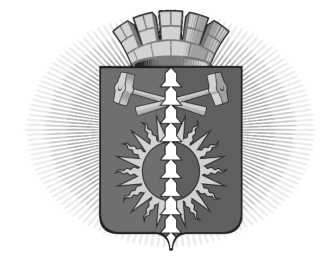 АДМИНИСТРАЦИЯ  ГОРОДСКОГО ОКРУГА ВЕРХНИЙ ТАГИЛПОСТАНОВЛЕНИЕМУНИЦИПАЛЬНАЯ ПРОГРАММА«СОЦИАЛЬНАЯ ПОДДЕРЖКА НАСЕЛЕНИЯ В ГОРОДСКОМ ОКРУГЕ ВЕРХНИЙ ТАГИЛ  НА 2021-2026 ГОДЫ»ПАСПОРТ МУНИЦИПАЛЬНОЙ ПРОГРАММЫ«Социальная поддержка населения в городском округе Верхний Тагил на 2017-2020 годы»Подпрограмма 1 «дополнительные меры социальной поддержки населения городского округа верхний тагил»Характеристика проблемы, на РЕШЕНИЕ КОТОРОЙ НАПРАВЛЕНА ПОДПРОГРАММАСогласно изменениям, в законодательстве Российской Федерации реализация полномочий в сфере социальной защиты населения отнесена к компетенции органов государственной власти субъекта Российской Федерации. В соответствии со статьей 20 Федерального закона от 06.10.2003 № 131-ФЗ «Об общих принципах организации местного самоуправления в Российской Федерации» органы местного самоуправления вправе устанавливать за счёт средств бюджета муниципального образования дополнительные меры социальной поддержки и социальной помощи для отдельных категорий граждан вне зависимости от наличия в федеральных законах положений, устанавливающих указанное право.Особенностью социальной политики в современных условиях является адресная социальная поддержка конкретных лиц, действительно в них нуждающихся, что предполагает переход к поддержке отдельных категорий населения городского округа Верхний Тагил. Особенно осложняется положение граждан, оказавшихся в трудной жизненной ситуации. Трудная жизненная ситуация – ситуация, объективно нарушающая жизнедеятельность гражданина (инвалидность, неспособность к самообслуживанию в связи с преклонным возрастом, болезнью; сиротство, безнадзорность, малообеспеченность, безработица, отсутствие определенного места жительства, конфликты и жестокое обращение в семье, одиночество и тому подобное), которую он не может преодолеть самостоятельно.В настоящее время возникает необходимость поддержки некоммерческих общественных организаций, активно участвующих в общественно-политической жизни городского округа Верхний Тагил, в целях вовлечения определенной категории населения в решение вопросов жизнедеятельности городского округа. ЦЕЛИ,  ЗАДАЧИ И ЦЕЛЕВЫЕ ПОКАЗАТЕЛИ РЕАЛИЗАЦИИ ПодпрограммыЦели Подпрограммы:1. создание дополнительных условий для обеспечения социальной защищенности детей и пожилых людей, проживающих на территории городского округа Верхний Тагил;2. оказание дополнительной социальной поддержки лиц, удостоенных звания «Почетный гражданин городского округа Верхний Тагил»;3. оказание дополнительной поддержки некоммерческим общественным организациям городского округа Верхний Тагил.4. обеспечение мер социальной поддержки населения городского округа Верхний Тагил путем выплаты субсидий и компенсаций категориям граждан, определённых законодательством Российской Федерации и Свердловской областиДля решения поставленных целей необходимо решит следующие задачи:1. обеспечить эффективное взаимодействие администрации городского округа Верхний Тагил с организациями и предприятиями в целях использования средств, направляемых администрацией на создание условий по обеспечению социальной защищенности пожилых людей, проживающих на территории городского округа Верхний Тагил, посещающих муниципальные бани;2. обеспечить своевременные выплаты гражданам, имеющим звание «Почетный гражданин городского округа Верхний Тагил»;3. обеспечить эффективное взаимодействие администрации городского округа Верхний Тагил с некоммерческими общественными организациями по решению вопросов в сфере общественно-политической, культурной и иной жизни городского округа Верхний Тагил, оказывать им дополнительную финансовую поддержку4. осуществить государственные полномочия Свердловской области по предоставлению гражданам субсидий на оплату жилого помещения и коммунальных услуг в соответствии с Законом свердловской области «О наделении органов местного самоуправления муниципальных образований, расположенных на территории Свердловской области, государственными полномочиями по предоставлению гражданам субсидий на оплату жилого помещения и коммунальных услуг;5. осуществить государственные полномочия Свердловской области по предоставлению отдельным категориям гражданам компенсаций расходов на оплату жилого помещения и коммунальных услуг в соответствии с Законом Свердловской области «О наделении органов местного самоуправления муниципальных образований, расположенных на территории Свердловской области, государственными полномочиями по предоставлению отдельным категориям граждан компенсаций расходов на оплату жилого помещения и коммунальных услуг;6. осуществить государственные полномочия Российской Федерации по предоставлению отдельным категориям гражданам компенсации расходов на оплату жилого помещения и коммунальных услуг в соответствии с Законом свердловской области «О наделении органов местного самоуправления муниципальных образований, расположенных на территории Свердловской области, государственными полномочиями Российской Федерации по предоставлению мер социальной поддержки по оплате жилого помещения и коммунальных услуг.Целевые показатели подпрограммы:1. количество жителей городского округа Верхний Тагил, получивших меры социальной поддержки по льготному посещению бани;2. количество лиц, удостоенных звания «Почетный гражданин», получивших меры социальной поддержки;3. количество некоммерческих общественных организаций, получающих дополнительную поддержку;4. количество граждан, получивших меры социальной поддержки в виде субсидий и компенсаций расходов по оплате жилого помещения и коммунальных услуг.Значения целевых показателей приведены в таблице 1 к приложению № 1.ПЛАН  МЕРОПРИЯТИЙ ПО ВЫПОЛНЕНИЮ ПОДПРОГРАММЫМероприятия Подпрограммы - это система дополнительных мер социальной поддержки граждан, направленных на преодоление последствий трудной жизненной ситуации, позволяющая своевременно и комплексно решать многие возникающие проблемы, ориентированная на осуществление муниципальной социальной политики по поддержке слабо защищенных категорий граждан и адресного оказания им социальной помощи.Перечень социальных льгот и гарантий, установленных законодательством Российской Федерации, Свердловской области, дополнен перечнем дополнительных мер социальной поддержки населения, обеспечивающих необходимый уровень жизни населения городского округа Верхний Тагил, что является стабилизирующим фактором развития общественной жизни городского округа.Меры дополнительной социальной поддержки в определенной степени позволят снизить социальную напряженность среди малообеспеченных категорий граждан и сохранить минимальные социальные гарантии жизнеобеспечения отдельным категориям граждан путем адресного оказания им социальной помощи, а также предоставлением социальных услуг на льготной основе.Для достижения целей подпрограммы и выполнения поставленных задач разработан план мероприятий, информация приведена в таблице 2 к приложению № 1 .Таблица 1 к Приложению № 1ЦЕЛИ, ЗАДАЧИ И ЦЕЛЕВЫЕ ПОКАЗАТЕЛИ РЕАЛИЗАЦИИ ПОДПРОГРАММЫ «Дополнительные меры социальной поддержки населения городского округа Верхний Тагил»Таблица 2 к Приложению № 1ПЛАН МЕРОПРИЯТИЙ ПО ВЫПОЛНЕНИЮ подПРОГРАММЫ «Дополнительные меры социальной поддержки населения городского округа Верхний Тагил»Подпрограмма 2 «ДОСТУПНАЯ СРЕДА»Характеристика проблемы, на РЕШЕНИЕ КОТОРОЙ НАПРАВЛЕНА ПОДПРОГРАММАПо данным ТОИОГВ СО Управление социальной политики г. Кировград по состоянию на 01.01.2020 года в городском округе Верхний Тагил проживают 1228 человек с ограниченными возможностями здоровья, из них 82 – дети в возрасте до 18 лет.Инвалидов - «колясочников»: 5 чел. – в возрасте от 18 лет, 6 чел. – в возрасте до 18 лет (до 7 лет – 2 детей, возраст 8-13 лет – 3 детей, возраст 17 лет – 1 ребенок), из них 4 человека – не подлежат обучению, находятся на патронаже в органах социальной защиты. 30 детей-инвалидов в возрасте до 7 лет, из них 16 -посещают ДОУ. 52 детей-инвалидов в возрасте от 7 до 18 лет, из них посещающие школу – 33 детей (в т.ч. 3 – находятся на индивидуальном обучении), обучаются в коррекционной школе – 14 детей.В целях организации деятельности по координации в сфере работы с инвалидами в городском округе Верхний Тагил Постановлением администрации создана «Комиссия по координации деятельности в сфере формирования доступной среды жизнедеятельности для инвалидов и других маломобильных групп населения на территории городского округа Верхний Тагил», в состав комиссии входят представители администрации городского округа Верхний Тагил, МКУ Управление образования и МКУ Управление культуры, спорта и молодежной политики, ТОИОГВ СО Управление социальной политики г. Кировград, Общественной организации ветеранов войны, труда, боевых действий, государственной службы, пенсионеров городского округа Верхний Тагил. Общее количество объектов социальной инфраструктуры – 53, в т.ч.:доступно полностью – 0частично доступно – 46условно доступно – 7временно не доступно – 0Оборудован кнопкой вызова, пандусами: МАОУДО Детско-юношеский центр, МАУК ГДК, МБУК Половинновский СКСК, МКУ «ЦХЭО», ГБУЗ СО городская больница, отделение пенсионного фонда, отделение Сбербанка, администрация ГО Верхний Тагил, отделение МФЦ, аптеки - №188, «Екб-Фармация», «Живика».Элементы доступности для инвалидов, оборудованные на территории муниципального образования – не являющихся муниципальной собственностью (частные магазины), оборудованные за счет внебюджетных средств:Оборудованы пандусом:- магазины «Магнит», «Монетка», «Восьмерка», «Птица»-магазин промышленных товаров г. Верхний Тагил, ул. Маяковского, 26;- магазин промышленных товаров г. Верхний Тагил, ул. Ленина, 62Оборудование кнопкой вызова:-магазин промышленных товаров г. Верхний Тагил, ул. Маяковского, 23- офис г. Верхний Тагил, Островского, 47.Для занятий физической культурой жителей с ограниченными возможностями здоровья в МБУС «Спортивно-оздоровительный комплекс» на штатной основе работает тренер по адаптивной физической культуре. Творческое общение инвалидов по зрению организовано в МБУК Верхнетагильская городская библиотека им.Ф.Ф.Павленкова – ежемесячно проводятся творческие встречи, праздничные мероприятия. ЦЕЛИ, ЗАДАЧИ И ЦЕЛЕВЫЕ ПОКАЗАТЕЛИ РЕАЛИЗАЦИИ Подпрограммы Цель Подпрограммы: обеспечение беспрепятственного доступа (далее - доступность) к приоритетным объектам   и услугам в приоритетных сферах жизнедеятельности инвалидов   и других   маломобильных   групп населения (людей, испытывающих затруднения при самостоятельном передвижении, получении услуг, необходимой информации) (далее – МГН).Для решения поставленной цели необходимо решить следующие задачи:1. совершенствование нормативно-правовой и организационной основы формирования доступной среды жизнедеятельности инвалидов и других МГН в городском округе Верхний Тагил;2. повышение уровня доступности приоритетных объектов и услуг в приоритетных сферах жизнедеятельности инвалидов и других МГН в городском округе Верхний Тагил;3. повышение доступности и качества реабилитационных услуг, содействие социальной интеграции инвалидов; 4. информационно-методическое и кадровое обеспечение системы реабилитации и социальной интеграции инвалидов;5. преодоление социальной разобщенности в обществе и формирование позитивного отношения к проблемам инвалидов и к проблеме обеспечения доступной среды жизнедеятельности для инвалидов и других МГН в городском округе Верхний Тагил.Целевые показатели подпрограммы:1. доля доступных для инвалидов и других МГН приоритетных объектов социальной, транспортной, инженерной инфраструктуры в общем количестве приоритетных объектов в городском округе Верхний Тагил;2. доля объектов социальной инфраструктуры, на которые сформированы паспорта доступности, среди общего  количества объектов социальной инфраструктуры в приоритетных сферах жизнедеятельности инвалидов и других МГН;3. доля специалистов, прошедших обучение и повышение квалификации по вопросам реабилитации и социальной интеграции инвалидов, среди всех специалистов, занятых в этой сфере в городском округе Верхний Тагил.Значения целевых показателей приведены в таблице 1 к приложению № 2.ПЛАН  МЕРОПРИЯТИЙ ПО ВЫПОЛНЕНИЮ ПОДПРОГРАММЫПодпрограмма носит выраженную социальную направленность. Реализация Подпрограммы, направленной на формирование доступной для инвалидов среды жизнедеятельности на территории городского округа Верхний Тагил, к 2026 году позволят добиться позитивного изменения ситуации, связанной с доступной средой для инвалидов: - увеличится доля доступных для инвалидов и других МГН приоритетных объектов социальной, транспортной, инженерной инфраструктуры в общем количестве приоритетных объектов в городском округе Верхний Тагил; - увеличится доля объектов социальной инфраструктуры, на которые сформированы паспорта доступности, среди общего  количества объектов социальной инфраструктуры в приоритетных сферах жизнедеятельности инвалидов и других МГН;- увеличится доля специалистов, прошедших обучение и повышение квалификации по вопросам реабилитации и социальной интеграции инвалидов, среди всех специалистов, занятых в этой сфере в городском округе Верхний Тагил.Для достижения целей подпрограммы и выполнения поставленных задач разработан план мероприятий, информация приведена в таблице 2 к приложению № 2.Таблица 1 к Приложению № 2ЦЕЛИ, ЗАДАЧИ И ЦЕЛЕВЫЕ ПОКАЗАТЕЛИ РЕАЛИЗАЦИИ  ПОДПРОГРАММЫ «Доступная среда»Таблица 2 к Приложению № 2ПЛАН МЕРОПРИЯТИЙ ПО ВЫПОЛНЕНИЮ подПРОГРАММЫ  «ДОСТУПНАЯ СРЕДА»Таблица 3 к Приложению 2ПЛАН МЕРОПРИЯТИЙ ПО ВЫПОЛНЕНИЮ ПОДПРОГРАММЫ «ДОСТУПНАЯ СРЕДА»Таблица 4 к Приложению 2Таблица повышения значения показателей доступности для инвалидов объектов и услуг от 30.12.2020от 30.12.2020№ 733733г. Верхний Тагилг. Верхний Тагилг. Верхний Тагилг. Верхний Тагилг. Верхний ТагилОб утверждении муниципальной программы«Социальная поддержка населения в городском округе Верхний Тагил на 2021-2026 годы»В соответствии с Федеральным законом от 6 октября 2003 года № 131-ФЗ «Об общих принципах организации местного самоуправления в Российской Федерации», Постановление Правительства Российской Федерации от 15.04.2014 № 296 «Об утверждении государственной программы Российской Федерации «Социальная поддержка граждан», Постановлением администрации городского округа Верхний Тагил от 05.06.2017 № 373 «Об утверждении Порядка формирования и реализации муниципальных программ городского округа Верхний Тагил», руководствуясь Уставом городского округа Верхний Тагил, Администрация городского округа Верхний Тагил ПОСТАНОВЛЕТ:Утвердить муниципальную программу городского округа Верхний Тагил «Социальная поддержка населения в городском округе Верхний Тагил на 2021-2026 годы»(прилагается).Контроль исполнения настоящего Постановления возложить на заместителя главы администрации по социальным вопросам Упорову И.Г. Настоящее постановление опубликовать на официальном сайте городского округа Верхний Тагил в сети Интернет (www.go-vtagil.ru).Об утверждении муниципальной программы«Социальная поддержка населения в городском округе Верхний Тагил на 2021-2026 годы»В соответствии с Федеральным законом от 6 октября 2003 года № 131-ФЗ «Об общих принципах организации местного самоуправления в Российской Федерации», Постановление Правительства Российской Федерации от 15.04.2014 № 296 «Об утверждении государственной программы Российской Федерации «Социальная поддержка граждан», Постановлением администрации городского округа Верхний Тагил от 05.06.2017 № 373 «Об утверждении Порядка формирования и реализации муниципальных программ городского округа Верхний Тагил», руководствуясь Уставом городского округа Верхний Тагил, Администрация городского округа Верхний Тагил ПОСТАНОВЛЕТ:Утвердить муниципальную программу городского округа Верхний Тагил «Социальная поддержка населения в городском округе Верхний Тагил на 2021-2026 годы»(прилагается).Контроль исполнения настоящего Постановления возложить на заместителя главы администрации по социальным вопросам Упорову И.Г. Настоящее постановление опубликовать на официальном сайте городского округа Верхний Тагил в сети Интернет (www.go-vtagil.ru).Об утверждении муниципальной программы«Социальная поддержка населения в городском округе Верхний Тагил на 2021-2026 годы»В соответствии с Федеральным законом от 6 октября 2003 года № 131-ФЗ «Об общих принципах организации местного самоуправления в Российской Федерации», Постановление Правительства Российской Федерации от 15.04.2014 № 296 «Об утверждении государственной программы Российской Федерации «Социальная поддержка граждан», Постановлением администрации городского округа Верхний Тагил от 05.06.2017 № 373 «Об утверждении Порядка формирования и реализации муниципальных программ городского округа Верхний Тагил», руководствуясь Уставом городского округа Верхний Тагил, Администрация городского округа Верхний Тагил ПОСТАНОВЛЕТ:Утвердить муниципальную программу городского округа Верхний Тагил «Социальная поддержка населения в городском округе Верхний Тагил на 2021-2026 годы»(прилагается).Контроль исполнения настоящего Постановления возложить на заместителя главы администрации по социальным вопросам Упорову И.Г. Настоящее постановление опубликовать на официальном сайте городского округа Верхний Тагил в сети Интернет (www.go-vtagil.ru).Об утверждении муниципальной программы«Социальная поддержка населения в городском округе Верхний Тагил на 2021-2026 годы»В соответствии с Федеральным законом от 6 октября 2003 года № 131-ФЗ «Об общих принципах организации местного самоуправления в Российской Федерации», Постановление Правительства Российской Федерации от 15.04.2014 № 296 «Об утверждении государственной программы Российской Федерации «Социальная поддержка граждан», Постановлением администрации городского округа Верхний Тагил от 05.06.2017 № 373 «Об утверждении Порядка формирования и реализации муниципальных программ городского округа Верхний Тагил», руководствуясь Уставом городского округа Верхний Тагил, Администрация городского округа Верхний Тагил ПОСТАНОВЛЕТ:Утвердить муниципальную программу городского округа Верхний Тагил «Социальная поддержка населения в городском округе Верхний Тагил на 2021-2026 годы»(прилагается).Контроль исполнения настоящего Постановления возложить на заместителя главы администрации по социальным вопросам Упорову И.Г. Настоящее постановление опубликовать на официальном сайте городского округа Верхний Тагил в сети Интернет (www.go-vtagil.ru).Об утверждении муниципальной программы«Социальная поддержка населения в городском округе Верхний Тагил на 2021-2026 годы»В соответствии с Федеральным законом от 6 октября 2003 года № 131-ФЗ «Об общих принципах организации местного самоуправления в Российской Федерации», Постановление Правительства Российской Федерации от 15.04.2014 № 296 «Об утверждении государственной программы Российской Федерации «Социальная поддержка граждан», Постановлением администрации городского округа Верхний Тагил от 05.06.2017 № 373 «Об утверждении Порядка формирования и реализации муниципальных программ городского округа Верхний Тагил», руководствуясь Уставом городского округа Верхний Тагил, Администрация городского округа Верхний Тагил ПОСТАНОВЛЕТ:Утвердить муниципальную программу городского округа Верхний Тагил «Социальная поддержка населения в городском округе Верхний Тагил на 2021-2026 годы»(прилагается).Контроль исполнения настоящего Постановления возложить на заместителя главы администрации по социальным вопросам Упорову И.Г. Настоящее постановление опубликовать на официальном сайте городского округа Верхний Тагил в сети Интернет (www.go-vtagil.ru).Глава городского округа Верхний Тагил                                          В.Г. КириченкоГлава городского округа Верхний Тагил                                          В.Г. КириченкоГлава городского округа Верхний Тагил                                          В.Г. КириченкоУТВЕРЖДЕНАПостановлением администрации городского округа Верхний Тагил от «30» декабря 2020 № 733Ответственный исполнитель муниципальной программыЗаместитель Главы администрации городского округа Верхний Тагил по социальным вопросамСроки реализации муниципальной программы2021-2026 годыПеречень подпрограмм муниципальной программыПодпрограмма 1. «Дополнительные меры социальной поддержки населения городского округа Верхний Тагил» (приложение №1) Подпрограмма 2. «Доступная среда»  (приложение №2)Цели и задачимуниципальной программыПодпрограмма 1:Цели:1. создание дополнительных условий для обеспечения социальной защищенности детей и пожилых людей, проживающих на территории городского округа Верхний Тагил;2. оказание дополнительной социальной поддержки лиц, удостоенных звания «Почетный гражданин городского округа Верхний Тагил»;3. оказание дополнительной поддержки некоммерческим общественным организациям городского округа Верхний Тагил.4. обеспечение мер социальной поддержки населения городского округа Верхний Тагил путем выплаты субсидий и компенсаций категориям граждан, определённых законодательством Российской Федерации и Свердловской областиЗадачи: 1. обеспечить эффективное взаимодействие администрации городского округа Верхний Тагил с организациями и предприятиями   в целях использования средств, направляемых администрацией на создание условий по обеспечению социальной защищенности пожилых людей, проживающих на территории городского округа Верхний Тагил, посещающих муниципальные бани;2. обеспечить своевременные выплаты гражданам, имеющим звание «Почетный гражданин городского округа Верхний Тагил»;3. обеспечить эффективное взаимодействие администрации городского округа Верхний Тагил с некоммерческими общественными организациями по решению вопросов в сфере общественно-политической, культурной и иной жизни городского округа Верхний Тагил, оказывать им дополнительную финансовую поддержку;4. осуществить государственные полномочия Свердловской области по предоставлению гражданам субсидий на оплату жилого помещения и коммунальных услуг в соответствии с Законом свердловской области «О наделении органов местного самоуправления муниципальных образований, расположенных на территории Свердловской области, государственными полномочиями по предоставлению гражданам субсидий на оплату жилого помещения и коммунальных услуг;5. осуществить государственные полномочия Свердловской области по предоставлению отдельным категориям гражданам компенсаций расходов на оплату жилого помещения и коммунальных услуг в соответствии с Законом Свердловской области «О наделении органов местного самоуправления муниципальных образований, расположенных на территории Свердловской области, государственными полномочиями по предоставлению отдельным категориям граждан компенсаций расходов на оплату жилого помещения и коммунальных услуг;6. осуществить государственные полномочия Российской Федерации по предоставлению отдельным категориям гражданам компенсации расходов на оплату жилого помещения и коммунальных услуг в соответствии с Законом свердловской области «О наделении органов местного самоуправления муниципальных образований, расположенных на территории Свердловской области, государственными полномочиями Российской Федерации по предоставлению мер социальной поддержки по оплате жилого помещения и коммунальных услугПодпрограмма 2:Цель:обеспечение беспрепятственного доступа(далее - доступность) к приоритетным объектам   и услугам в приоритетных сферахжизнедеятельности инвалидов   и других   маломобильных   групп населения (людей, испытывающих затруднения при самостоятельном передвижении, получении услуг, необходимой информации) (далее – МГН)Задачи:1. совершенствование нормативно-правовой иорганизационной основы формированиядоступной среды жизнедеятельности инвалидов и других МГН в городском округе Верхний Тагил;2. повышение уровня доступности приоритетных объектов и услуг в приоритетных сферах жизнедеятельности инвалидов и других МГН в городском округе Верхний Тагил;3. повышение доступности и качества реабилитационных услуг, содействие социальной интеграции инвалидов; 4. информационно-методическое и кадровое обеспечение системы реабилитации и социальной интеграции инвалидов;5. преодоление социальной разобщенности в обществе и формирование позитивного отношения к проблемам инвалидов и к проблеме обеспечения доступной среды жизнедеятельности для инвалидов и других МГН в городском округе Верхний Тагил.Перечень основных целевых показателей муниципальной программыПодпрограмма 1:1. количество жителей городского округа Верхний Тагил, получивших меры социальной поддержки по льготному посещению бани;2. количество лиц, удостоенных звания «Почетный гражданин», получивших меры социальной поддержки;3. количество некоммерческих общественных организаций, получающих дополнительную поддержку;4. количество граждан, получивших меры социальной поддержки в виде субсидий и компенсаций расходов по оплате жилого помещения и коммунальных услуг.Подпрограмма 2:1.доля доступных для инвалидов и других МГН приоритетных объектов социальной, транспортной, инженерной инфраструктуры в общем количествеприоритетных объектов в городском округе Верхний Тагил;2. доля объектов социальной инфраструктуры, накоторые сформированы паспорта доступности, среди общего  количества объектов социальной инфраструктуры в приоритетных сферах жизнедеятельности инвалидов и других МГН;3. доля специалистов, прошедших обучение и повышение квалификации по вопросам реабилитациии социальной интеграции инвалидов, среди всехспециалистов, занятых в этой сфере в городском округе Верхний Тагил.Объемы финансирования муниципальной программы по годам реализации, рублейВСЕГО – 295 812,7 тыс. руб.,  в том числе:2021 – 47 061,0 тыс. руб.2022 – 48 574,1 тыс. руб.2023 – 50 044,4 тыс. руб.2024 – 50 044,4 тыс. руб.2025 – 50 044,4 тыс. руб.2026 – 50 044,4 тыс. руб. из них:федеральный бюджет – 68 263,4 тыс.руб.2021 – 11 379,9 тыс. руб.2022 – 11 376,7 тыс. руб.2023 – 11 376,7 тыс. руб.2024 – 11 376,7 тыс. руб.2025 – 11 376,7 тыс. руб.2026 – 11 376,7 тыс. руб.областной бюджет – 224 839,1 тыс. руб.2021 – 35 229,4 тыс. руб.2022 – 36 745,7 тыс. руб.2023 – 38 216,0 тыс. руб.2024 – 38 216,0 тыс. руб.2025 – 38 216,0 тыс. руб.2026 – 38 216 ,0 тыс. руб.местный бюджет – 2 710,2 тыс.руб.2021 – 451,7 тыс. руб.2022 – 451,7 тыс. руб.2023 – 451,7 тыс. руб.2024 – 451,7 тыс. руб.2025 – 451,7 тыс. руб.2026 – 451,7 тыс. руб.Адрес размещения муниципальной программы в сети ИнтернетОфициальный сайт городского округа Верхний Тагил www.go-vtagil.ruПриложение №1к муниципальной программе «Социальная поддержка населения в городском округе Верхний Тагил на 2021-2026 годы»№ п/пНаименование цели (целей) и задач; целевых показателейЕдиница измеренияЗначение целевого показателя реализации муниципальной программыЗначение целевого показателя реализации муниципальной программыЗначение целевого показателя реализации муниципальной программыЗначение целевого показателя реализации муниципальной программыЗначение целевого показателя реализации муниципальной программыЗначение целевого показателя реализации муниципальной программыИсточник значений показателей№ п/пНаименование цели (целей) и задач; целевых показателейЕдиница измерения202120222023202420252026Источник значений показателей1Подпрограмма 1 «Дополнительные меры социальной поддержки населения городского округа Верхний Тагил»Подпрограмма 1 «Дополнительные меры социальной поддержки населения городского округа Верхний Тагил»Подпрограмма 1 «Дополнительные меры социальной поддержки населения городского округа Верхний Тагил»Подпрограмма 1 «Дополнительные меры социальной поддержки населения городского округа Верхний Тагил»Подпрограмма 1 «Дополнительные меры социальной поддержки населения городского округа Верхний Тагил»Подпрограмма 1 «Дополнительные меры социальной поддержки населения городского округа Верхний Тагил»Подпрограмма 1 «Дополнительные меры социальной поддержки населения городского округа Верхний Тагил»Подпрограмма 1 «Дополнительные меры социальной поддержки населения городского округа Верхний Тагил»Подпрограмма 1 «Дополнительные меры социальной поддержки населения городского округа Верхний Тагил»2Цель 1Создание дополнительных условий для обеспечения социальной защищенности детей и пожилых людей, проживающих на территории городского округа Верхний ТагилСоздание дополнительных условий для обеспечения социальной защищенности детей и пожилых людей, проживающих на территории городского округа Верхний ТагилСоздание дополнительных условий для обеспечения социальной защищенности детей и пожилых людей, проживающих на территории городского округа Верхний ТагилСоздание дополнительных условий для обеспечения социальной защищенности детей и пожилых людей, проживающих на территории городского округа Верхний ТагилСоздание дополнительных условий для обеспечения социальной защищенности детей и пожилых людей, проживающих на территории городского округа Верхний ТагилСоздание дополнительных условий для обеспечения социальной защищенности детей и пожилых людей, проживающих на территории городского округа Верхний ТагилСоздание дополнительных условий для обеспечения социальной защищенности детей и пожилых людей, проживающих на территории городского округа Верхний ТагилСоздание дополнительных условий для обеспечения социальной защищенности детей и пожилых людей, проживающих на территории городского округа Верхний Тагил3Задача 1обеспечить эффективное взаимодействие администрации городского округа Верхний Тагил с организациями и предприятиями   в целях использования средств, направляемых администрацией на создание условий по обеспечению социальной защищенности пожилых людей, проживающих на территории городского округа Верхний Тагил, посещающих муниципальные баниобеспечить эффективное взаимодействие администрации городского округа Верхний Тагил с организациями и предприятиями   в целях использования средств, направляемых администрацией на создание условий по обеспечению социальной защищенности пожилых людей, проживающих на территории городского округа Верхний Тагил, посещающих муниципальные баниобеспечить эффективное взаимодействие администрации городского округа Верхний Тагил с организациями и предприятиями   в целях использования средств, направляемых администрацией на создание условий по обеспечению социальной защищенности пожилых людей, проживающих на территории городского округа Верхний Тагил, посещающих муниципальные баниобеспечить эффективное взаимодействие администрации городского округа Верхний Тагил с организациями и предприятиями   в целях использования средств, направляемых администрацией на создание условий по обеспечению социальной защищенности пожилых людей, проживающих на территории городского округа Верхний Тагил, посещающих муниципальные баниобеспечить эффективное взаимодействие администрации городского округа Верхний Тагил с организациями и предприятиями   в целях использования средств, направляемых администрацией на создание условий по обеспечению социальной защищенности пожилых людей, проживающих на территории городского округа Верхний Тагил, посещающих муниципальные баниобеспечить эффективное взаимодействие администрации городского округа Верхний Тагил с организациями и предприятиями   в целях использования средств, направляемых администрацией на создание условий по обеспечению социальной защищенности пожилых людей, проживающих на территории городского округа Верхний Тагил, посещающих муниципальные баниобеспечить эффективное взаимодействие администрации городского округа Верхний Тагил с организациями и предприятиями   в целях использования средств, направляемых администрацией на создание условий по обеспечению социальной защищенности пожилых людей, проживающих на территории городского округа Верхний Тагил, посещающих муниципальные баниобеспечить эффективное взаимодействие администрации городского округа Верхний Тагил с организациями и предприятиями   в целях использования средств, направляемых администрацией на создание условий по обеспечению социальной защищенности пожилых людей, проживающих на территории городского округа Верхний Тагил, посещающих муниципальные бани4Целевой показатель 1количество граждан, получивших меры социальной поддержки по льготному посещению бани, чел.2502502502502502505Цель 2оказание дополнительной социальной поддержки лиц, удостоенных звания «Почетный гражданин городского округа Верхний Тагил»оказание дополнительной социальной поддержки лиц, удостоенных звания «Почетный гражданин городского округа Верхний Тагил»оказание дополнительной социальной поддержки лиц, удостоенных звания «Почетный гражданин городского округа Верхний Тагил»оказание дополнительной социальной поддержки лиц, удостоенных звания «Почетный гражданин городского округа Верхний Тагил»оказание дополнительной социальной поддержки лиц, удостоенных звания «Почетный гражданин городского округа Верхний Тагил»оказание дополнительной социальной поддержки лиц, удостоенных звания «Почетный гражданин городского округа Верхний Тагил»оказание дополнительной социальной поддержки лиц, удостоенных звания «Почетный гражданин городского округа Верхний Тагил»оказание дополнительной социальной поддержки лиц, удостоенных звания «Почетный гражданин городского округа Верхний Тагил»6Задача 2обеспечить своевременные выплаты гражданам, имеющим звание «Почетный гражданин городского округа Верхний Тагил»обеспечить своевременные выплаты гражданам, имеющим звание «Почетный гражданин городского округа Верхний Тагил»обеспечить своевременные выплаты гражданам, имеющим звание «Почетный гражданин городского округа Верхний Тагил»обеспечить своевременные выплаты гражданам, имеющим звание «Почетный гражданин городского округа Верхний Тагил»обеспечить своевременные выплаты гражданам, имеющим звание «Почетный гражданин городского округа Верхний Тагил»обеспечить своевременные выплаты гражданам, имеющим звание «Почетный гражданин городского округа Верхний Тагил»обеспечить своевременные выплаты гражданам, имеющим звание «Почетный гражданин городского округа Верхний Тагил»обеспечить своевременные выплаты гражданам, имеющим звание «Почетный гражданин городского округа Верхний Тагил»7Целевой показатель 2количество лиц, удостоенных звания «Почетный гражданин», получивших меры социальной поддержки, чел.56789108Цель 3оказание дополнительной поддержки некоммерческим общественным организациям городского округа Верхний Тагилоказание дополнительной поддержки некоммерческим общественным организациям городского округа Верхний Тагилоказание дополнительной поддержки некоммерческим общественным организациям городского округа Верхний Тагилоказание дополнительной поддержки некоммерческим общественным организациям городского округа Верхний Тагилоказание дополнительной поддержки некоммерческим общественным организациям городского округа Верхний Тагилоказание дополнительной поддержки некоммерческим общественным организациям городского округа Верхний Тагилоказание дополнительной поддержки некоммерческим общественным организациям городского округа Верхний Тагилоказание дополнительной поддержки некоммерческим общественным организациям городского округа Верхний Тагил9Задача 3обеспечить эффективное взаимодействие администрации городского округа Верхний Тагил с некоммерческими общественными организациями по решению вопросов в сфере общественно-политической, культурной и иной жизни городского округа Верхний Тагил, оказывать им дополнительную финансовую поддержкуобеспечить эффективное взаимодействие администрации городского округа Верхний Тагил с некоммерческими общественными организациями по решению вопросов в сфере общественно-политической, культурной и иной жизни городского округа Верхний Тагил, оказывать им дополнительную финансовую поддержкуобеспечить эффективное взаимодействие администрации городского округа Верхний Тагил с некоммерческими общественными организациями по решению вопросов в сфере общественно-политической, культурной и иной жизни городского округа Верхний Тагил, оказывать им дополнительную финансовую поддержкуобеспечить эффективное взаимодействие администрации городского округа Верхний Тагил с некоммерческими общественными организациями по решению вопросов в сфере общественно-политической, культурной и иной жизни городского округа Верхний Тагил, оказывать им дополнительную финансовую поддержкуобеспечить эффективное взаимодействие администрации городского округа Верхний Тагил с некоммерческими общественными организациями по решению вопросов в сфере общественно-политической, культурной и иной жизни городского округа Верхний Тагил, оказывать им дополнительную финансовую поддержкуобеспечить эффективное взаимодействие администрации городского округа Верхний Тагил с некоммерческими общественными организациями по решению вопросов в сфере общественно-политической, культурной и иной жизни городского округа Верхний Тагил, оказывать им дополнительную финансовую поддержкуобеспечить эффективное взаимодействие администрации городского округа Верхний Тагил с некоммерческими общественными организациями по решению вопросов в сфере общественно-политической, культурной и иной жизни городского округа Верхний Тагил, оказывать им дополнительную финансовую поддержкуобеспечить эффективное взаимодействие администрации городского округа Верхний Тагил с некоммерческими общественными организациями по решению вопросов в сфере общественно-политической, культурной и иной жизни городского округа Верхний Тагил, оказывать им дополнительную финансовую поддержку10Целевой показатель 3количество некоммерческих общественных организаций, получающих дополнительную поддержку, ед.11111111Цель 4обеспечение мер социальной поддержки населения городского округа Верхний Тагил путем выплаты субсидий и компенсаций определенным категориям граждан, определенных законодательством Российской Федерации и Свердловской областиобеспечение мер социальной поддержки населения городского округа Верхний Тагил путем выплаты субсидий и компенсаций определенным категориям граждан, определенных законодательством Российской Федерации и Свердловской областиобеспечение мер социальной поддержки населения городского округа Верхний Тагил путем выплаты субсидий и компенсаций определенным категориям граждан, определенных законодательством Российской Федерации и Свердловской областиобеспечение мер социальной поддержки населения городского округа Верхний Тагил путем выплаты субсидий и компенсаций определенным категориям граждан, определенных законодательством Российской Федерации и Свердловской областиобеспечение мер социальной поддержки населения городского округа Верхний Тагил путем выплаты субсидий и компенсаций определенным категориям граждан, определенных законодательством Российской Федерации и Свердловской областиобеспечение мер социальной поддержки населения городского округа Верхний Тагил путем выплаты субсидий и компенсаций определенным категориям граждан, определенных законодательством Российской Федерации и Свердловской областиобеспечение мер социальной поддержки населения городского округа Верхний Тагил путем выплаты субсидий и компенсаций определенным категориям граждан, определенных законодательством Российской Федерации и Свердловской областиобеспечение мер социальной поддержки населения городского округа Верхний Тагил путем выплаты субсидий и компенсаций определенным категориям граждан, определенных законодательством Российской Федерации и Свердловской области12Задача 4осуществление государственного полномочия Свердловской области по предоставлению гражданам субсидий на оплату жилого помещения и коммунальных услуг в соответствии с Законом свердловской области «О наделении органов местного самоуправления муниципальных образований, расположенных на территории Свердловской области, государственными полномочиями по предоставлению гражданам субсидий на оплату жилого помещения и коммунальных услугосуществление государственного полномочия Свердловской области по предоставлению гражданам субсидий на оплату жилого помещения и коммунальных услуг в соответствии с Законом свердловской области «О наделении органов местного самоуправления муниципальных образований, расположенных на территории Свердловской области, государственными полномочиями по предоставлению гражданам субсидий на оплату жилого помещения и коммунальных услугосуществление государственного полномочия Свердловской области по предоставлению гражданам субсидий на оплату жилого помещения и коммунальных услуг в соответствии с Законом свердловской области «О наделении органов местного самоуправления муниципальных образований, расположенных на территории Свердловской области, государственными полномочиями по предоставлению гражданам субсидий на оплату жилого помещения и коммунальных услугосуществление государственного полномочия Свердловской области по предоставлению гражданам субсидий на оплату жилого помещения и коммунальных услуг в соответствии с Законом свердловской области «О наделении органов местного самоуправления муниципальных образований, расположенных на территории Свердловской области, государственными полномочиями по предоставлению гражданам субсидий на оплату жилого помещения и коммунальных услугосуществление государственного полномочия Свердловской области по предоставлению гражданам субсидий на оплату жилого помещения и коммунальных услуг в соответствии с Законом свердловской области «О наделении органов местного самоуправления муниципальных образований, расположенных на территории Свердловской области, государственными полномочиями по предоставлению гражданам субсидий на оплату жилого помещения и коммунальных услугосуществление государственного полномочия Свердловской области по предоставлению гражданам субсидий на оплату жилого помещения и коммунальных услуг в соответствии с Законом свердловской области «О наделении органов местного самоуправления муниципальных образований, расположенных на территории Свердловской области, государственными полномочиями по предоставлению гражданам субсидий на оплату жилого помещения и коммунальных услугосуществление государственного полномочия Свердловской области по предоставлению гражданам субсидий на оплату жилого помещения и коммунальных услуг в соответствии с Законом свердловской области «О наделении органов местного самоуправления муниципальных образований, расположенных на территории Свердловской области, государственными полномочиями по предоставлению гражданам субсидий на оплату жилого помещения и коммунальных услугосуществление государственного полномочия Свердловской области по предоставлению гражданам субсидий на оплату жилого помещения и коммунальных услуг в соответствии с Законом свердловской области «О наделении органов местного самоуправления муниципальных образований, расположенных на территории Свердловской области, государственными полномочиями по предоставлению гражданам субсидий на оплату жилого помещения и коммунальных услуг13Задача 5осуществление государственного полномочия Свердловской области по предоставлению отдельным категориям гражданам компенсаций расходов на оплату жилого помещения и коммунальных услуг в соответствии с Законом Свердловской области «О наделении органов местного самоуправления муниципальных образований, расположенных на территории Свердловской области, государственными полномочиями по предоставлению отдельным категориям граждан компенсаций расходов на оплату жилого помещения и коммунальных услугосуществление государственного полномочия Свердловской области по предоставлению отдельным категориям гражданам компенсаций расходов на оплату жилого помещения и коммунальных услуг в соответствии с Законом Свердловской области «О наделении органов местного самоуправления муниципальных образований, расположенных на территории Свердловской области, государственными полномочиями по предоставлению отдельным категориям граждан компенсаций расходов на оплату жилого помещения и коммунальных услугосуществление государственного полномочия Свердловской области по предоставлению отдельным категориям гражданам компенсаций расходов на оплату жилого помещения и коммунальных услуг в соответствии с Законом Свердловской области «О наделении органов местного самоуправления муниципальных образований, расположенных на территории Свердловской области, государственными полномочиями по предоставлению отдельным категориям граждан компенсаций расходов на оплату жилого помещения и коммунальных услугосуществление государственного полномочия Свердловской области по предоставлению отдельным категориям гражданам компенсаций расходов на оплату жилого помещения и коммунальных услуг в соответствии с Законом Свердловской области «О наделении органов местного самоуправления муниципальных образований, расположенных на территории Свердловской области, государственными полномочиями по предоставлению отдельным категориям граждан компенсаций расходов на оплату жилого помещения и коммунальных услугосуществление государственного полномочия Свердловской области по предоставлению отдельным категориям гражданам компенсаций расходов на оплату жилого помещения и коммунальных услуг в соответствии с Законом Свердловской области «О наделении органов местного самоуправления муниципальных образований, расположенных на территории Свердловской области, государственными полномочиями по предоставлению отдельным категориям граждан компенсаций расходов на оплату жилого помещения и коммунальных услугосуществление государственного полномочия Свердловской области по предоставлению отдельным категориям гражданам компенсаций расходов на оплату жилого помещения и коммунальных услуг в соответствии с Законом Свердловской области «О наделении органов местного самоуправления муниципальных образований, расположенных на территории Свердловской области, государственными полномочиями по предоставлению отдельным категориям граждан компенсаций расходов на оплату жилого помещения и коммунальных услугосуществление государственного полномочия Свердловской области по предоставлению отдельным категориям гражданам компенсаций расходов на оплату жилого помещения и коммунальных услуг в соответствии с Законом Свердловской области «О наделении органов местного самоуправления муниципальных образований, расположенных на территории Свердловской области, государственными полномочиями по предоставлению отдельным категориям граждан компенсаций расходов на оплату жилого помещения и коммунальных услугосуществление государственного полномочия Свердловской области по предоставлению отдельным категориям гражданам компенсаций расходов на оплату жилого помещения и коммунальных услуг в соответствии с Законом Свердловской области «О наделении органов местного самоуправления муниципальных образований, расположенных на территории Свердловской области, государственными полномочиями по предоставлению отдельным категориям граждан компенсаций расходов на оплату жилого помещения и коммунальных услуг14Задача 6осуществление государственного полномочия Российской Федерации по предоставлению отдельным категориям гражданам компенсации расходов на оплату жилого помещения и коммунальных услуг в соответствии с Законом свердловской области «О наделении органов местного самоуправления муниципальных образований, расположенных на территории Свердловской области, государственными полномочиями Российской Федерации по предоставлению мер социальной поддержки по оплате жилого помещения и коммунальных услугосуществление государственного полномочия Российской Федерации по предоставлению отдельным категориям гражданам компенсации расходов на оплату жилого помещения и коммунальных услуг в соответствии с Законом свердловской области «О наделении органов местного самоуправления муниципальных образований, расположенных на территории Свердловской области, государственными полномочиями Российской Федерации по предоставлению мер социальной поддержки по оплате жилого помещения и коммунальных услугосуществление государственного полномочия Российской Федерации по предоставлению отдельным категориям гражданам компенсации расходов на оплату жилого помещения и коммунальных услуг в соответствии с Законом свердловской области «О наделении органов местного самоуправления муниципальных образований, расположенных на территории Свердловской области, государственными полномочиями Российской Федерации по предоставлению мер социальной поддержки по оплате жилого помещения и коммунальных услугосуществление государственного полномочия Российской Федерации по предоставлению отдельным категориям гражданам компенсации расходов на оплату жилого помещения и коммунальных услуг в соответствии с Законом свердловской области «О наделении органов местного самоуправления муниципальных образований, расположенных на территории Свердловской области, государственными полномочиями Российской Федерации по предоставлению мер социальной поддержки по оплате жилого помещения и коммунальных услугосуществление государственного полномочия Российской Федерации по предоставлению отдельным категориям гражданам компенсации расходов на оплату жилого помещения и коммунальных услуг в соответствии с Законом свердловской области «О наделении органов местного самоуправления муниципальных образований, расположенных на территории Свердловской области, государственными полномочиями Российской Федерации по предоставлению мер социальной поддержки по оплате жилого помещения и коммунальных услугосуществление государственного полномочия Российской Федерации по предоставлению отдельным категориям гражданам компенсации расходов на оплату жилого помещения и коммунальных услуг в соответствии с Законом свердловской области «О наделении органов местного самоуправления муниципальных образований, расположенных на территории Свердловской области, государственными полномочиями Российской Федерации по предоставлению мер социальной поддержки по оплате жилого помещения и коммунальных услугосуществление государственного полномочия Российской Федерации по предоставлению отдельным категориям гражданам компенсации расходов на оплату жилого помещения и коммунальных услуг в соответствии с Законом свердловской области «О наделении органов местного самоуправления муниципальных образований, расположенных на территории Свердловской области, государственными полномочиями Российской Федерации по предоставлению мер социальной поддержки по оплате жилого помещения и коммунальных услугосуществление государственного полномочия Российской Федерации по предоставлению отдельным категориям гражданам компенсации расходов на оплату жилого помещения и коммунальных услуг в соответствии с Законом свердловской области «О наделении органов местного самоуправления муниципальных образований, расположенных на территории Свердловской области, государственными полномочиями Российской Федерации по предоставлению мер социальной поддержки по оплате жилого помещения и коммунальных услуг15Целевой показатель 4количество граждан, получивших меры социальной поддержки в виде субсидий и компенсаций расходов по оплате жилого помещения и коммунальных услуг, ед.260026002600260026002600№ строкиНаименование мероприятия/ источник расходов на финансированиеОбъем расходов на выполнение мероприятий за счет всех источников ресурсного обеспечения, тыс.рублейОбъем расходов на выполнение мероприятий за счет всех источников ресурсного обеспечения, тыс.рублейОбъем расходов на выполнение мероприятий за счет всех источников ресурсного обеспечения, тыс.рублейОбъем расходов на выполнение мероприятий за счет всех источников ресурсного обеспечения, тыс.рублейОбъем расходов на выполнение мероприятий за счет всех источников ресурсного обеспечения, тыс.рублейОбъем расходов на выполнение мероприятий за счет всех источников ресурсного обеспечения, тыс.рублейОбъем расходов на выполнение мероприятий за счет всех источников ресурсного обеспечения, тыс.рублейНомер строки целевых показателей, на достижение которых направлены мероприятия№ строкиНаименование мероприятия/ источник расходов на финансированиевсего202120222023202420252026Номер строки целевых показателей, на достижение которых направлены мероприятия1Всего по подпрограмме, в том числе:295 812,747 061,048 574,150 044,450 044,450 044,450 044,42федеральный бюджет68 263,411 379,911 376,711 376,711 376,711 376,711 376,73областной бюджет224 839,135 229,436 745,738 216,038 216,038 216,038 216,04местный бюджет2 710,2451,7451,7451,7451,7451,7451,75внебюджетные источники6Раздел 1. Дополнительные меры  социальной поддержки населения городского округа Верхний ТагилРаздел 1. Дополнительные меры  социальной поддержки населения городского округа Верхний ТагилРаздел 1. Дополнительные меры  социальной поддержки населения городского округа Верхний ТагилРаздел 1. Дополнительные меры  социальной поддержки населения городского округа Верхний ТагилРаздел 1. Дополнительные меры  социальной поддержки населения городского округа Верхний ТагилРаздел 1. Дополнительные меры  социальной поддержки населения городского округа Верхний ТагилРаздел 1. Дополнительные меры  социальной поддержки населения городского округа Верхний ТагилРаздел 1. Дополнительные меры  социальной поддержки населения городского округа Верхний ТагилРаздел 1. Дополнительные меры  социальной поддержки населения городского округа Верхний Тагил7федеральный бюджет68 263,411 379,911 376,711 376,711 376,711 376,711 376,78областной бюджет224 839,135 229,436 745,738 216,038 216,038 216,038 216,09местный бюджет2 710,2451,7451,7451,7451,7451,7451,710внебюджетные источники11Мероприятие 1. дополнительная мера социальной поддержки жителей по льготному посещению баниМероприятие 1. дополнительная мера социальной поддержки жителей по льготному посещению баниМероприятие 1. дополнительная мера социальной поддержки жителей по льготному посещению баниМероприятие 1. дополнительная мера социальной поддержки жителей по льготному посещению баниМероприятие 1. дополнительная мера социальной поддержки жителей по льготному посещению баниМероприятие 1. дополнительная мера социальной поддержки жителей по льготному посещению баниМероприятие 1. дополнительная мера социальной поддержки жителей по льготному посещению баниМероприятие 1. дополнительная мера социальной поддержки жителей по льготному посещению баниМероприятие 1. дополнительная мера социальной поддержки жителей по льготному посещению бани12федеральный бюджет13областной бюджет14местный бюджет928,2154,7154,7154,7154,7154,7154,74.15внебюджетные источники16Мероприятие  2. Дополнительная социальная поддержка лиц, удостоенных звания «Почетный гражданин городского округа Верхний Тагил»Мероприятие  2. Дополнительная социальная поддержка лиц, удостоенных звания «Почетный гражданин городского округа Верхний Тагил»Мероприятие  2. Дополнительная социальная поддержка лиц, удостоенных звания «Почетный гражданин городского округа Верхний Тагил»Мероприятие  2. Дополнительная социальная поддержка лиц, удостоенных звания «Почетный гражданин городского округа Верхний Тагил»Мероприятие  2. Дополнительная социальная поддержка лиц, удостоенных звания «Почетный гражданин городского округа Верхний Тагил»Мероприятие  2. Дополнительная социальная поддержка лиц, удостоенных звания «Почетный гражданин городского округа Верхний Тагил»Мероприятие  2. Дополнительная социальная поддержка лиц, удостоенных звания «Почетный гражданин городского округа Верхний Тагил»Мероприятие  2. Дополнительная социальная поддержка лиц, удостоенных звания «Почетный гражданин городского округа Верхний Тагил»Мероприятие  2. Дополнительная социальная поддержка лиц, удостоенных звания «Почетный гражданин городского округа Верхний Тагил»17федеральный бюджет18областной бюджет19местный бюджет864,0144,0144,0144,0144,0144,0144,07.20внебюджетные источники21Мероприятие  3. дополнительная поддержка некоммерческих общественных организацийМероприятие  3. дополнительная поддержка некоммерческих общественных организацийМероприятие  3. дополнительная поддержка некоммерческих общественных организацийМероприятие  3. дополнительная поддержка некоммерческих общественных организацийМероприятие  3. дополнительная поддержка некоммерческих общественных организацийМероприятие  3. дополнительная поддержка некоммерческих общественных организацийМероприятие  3. дополнительная поддержка некоммерческих общественных организацийМероприятие  3. дополнительная поддержка некоммерческих общественных организацийМероприятие  3. дополнительная поддержка некоммерческих общественных организаций22федеральный бюджет23областной бюджет24местный бюджет918,0153,0153,0153,0153,0153,0153,0925внебюджетные источники26Мероприятие  4. осуществление государственного полномочия Свердловской области по предоставлению гражданам субсидий на оплату жилого помещения и коммунальных услуг в соответствии с Законом свердловской области «О наделении органов местного самоуправления муниципальных образований, расположенных на территории Свердловской области, государственными полномочиями по предоставлению гражданам субсидий на оплату жилого помещения и коммунальных услугМероприятие  4. осуществление государственного полномочия Свердловской области по предоставлению гражданам субсидий на оплату жилого помещения и коммунальных услуг в соответствии с Законом свердловской области «О наделении органов местного самоуправления муниципальных образований, расположенных на территории Свердловской области, государственными полномочиями по предоставлению гражданам субсидий на оплату жилого помещения и коммунальных услугМероприятие  4. осуществление государственного полномочия Свердловской области по предоставлению гражданам субсидий на оплату жилого помещения и коммунальных услуг в соответствии с Законом свердловской области «О наделении органов местного самоуправления муниципальных образований, расположенных на территории Свердловской области, государственными полномочиями по предоставлению гражданам субсидий на оплату жилого помещения и коммунальных услугМероприятие  4. осуществление государственного полномочия Свердловской области по предоставлению гражданам субсидий на оплату жилого помещения и коммунальных услуг в соответствии с Законом свердловской области «О наделении органов местного самоуправления муниципальных образований, расположенных на территории Свердловской области, государственными полномочиями по предоставлению гражданам субсидий на оплату жилого помещения и коммунальных услугМероприятие  4. осуществление государственного полномочия Свердловской области по предоставлению гражданам субсидий на оплату жилого помещения и коммунальных услуг в соответствии с Законом свердловской области «О наделении органов местного самоуправления муниципальных образований, расположенных на территории Свердловской области, государственными полномочиями по предоставлению гражданам субсидий на оплату жилого помещения и коммунальных услугМероприятие  4. осуществление государственного полномочия Свердловской области по предоставлению гражданам субсидий на оплату жилого помещения и коммунальных услуг в соответствии с Законом свердловской области «О наделении органов местного самоуправления муниципальных образований, расположенных на территории Свердловской области, государственными полномочиями по предоставлению гражданам субсидий на оплату жилого помещения и коммунальных услугМероприятие  4. осуществление государственного полномочия Свердловской области по предоставлению гражданам субсидий на оплату жилого помещения и коммунальных услуг в соответствии с Законом свердловской области «О наделении органов местного самоуправления муниципальных образований, расположенных на территории Свердловской области, государственными полномочиями по предоставлению гражданам субсидий на оплату жилого помещения и коммунальных услугМероприятие  4. осуществление государственного полномочия Свердловской области по предоставлению гражданам субсидий на оплату жилого помещения и коммунальных услуг в соответствии с Законом свердловской области «О наделении органов местного самоуправления муниципальных образований, расположенных на территории Свердловской области, государственными полномочиями по предоставлению гражданам субсидий на оплату жилого помещения и коммунальных услугМероприятие  4. осуществление государственного полномочия Свердловской области по предоставлению гражданам субсидий на оплату жилого помещения и коммунальных услуг в соответствии с Законом свердловской области «О наделении органов местного самоуправления муниципальных образований, расположенных на территории Свердловской области, государственными полномочиями по предоставлению гражданам субсидий на оплату жилого помещения и коммунальных услуг27федеральный бюджет28областной бюджет77 532,412 148,712 671,313 178,113 178,113 178,113 178,11229местный бюджет30внебюджетные источники31Мероприятие  5. осуществление государственного полномочия Свердловской области по предоставлению отдельным категориям гражданам компенсаций расходов на оплату жилого помещения и коммунальных услуг в соответствии с Законом Свердловской области «О наделении органов местного самоуправления муниципальных образований, расположенных на территории Свердловской области, государственными полномочиями по предоставлению отдельным категориям граждан компенсаций расходов на оплату жилого помещения и коммунальных услугМероприятие  5. осуществление государственного полномочия Свердловской области по предоставлению отдельным категориям гражданам компенсаций расходов на оплату жилого помещения и коммунальных услуг в соответствии с Законом Свердловской области «О наделении органов местного самоуправления муниципальных образований, расположенных на территории Свердловской области, государственными полномочиями по предоставлению отдельным категориям граждан компенсаций расходов на оплату жилого помещения и коммунальных услугМероприятие  5. осуществление государственного полномочия Свердловской области по предоставлению отдельным категориям гражданам компенсаций расходов на оплату жилого помещения и коммунальных услуг в соответствии с Законом Свердловской области «О наделении органов местного самоуправления муниципальных образований, расположенных на территории Свердловской области, государственными полномочиями по предоставлению отдельным категориям граждан компенсаций расходов на оплату жилого помещения и коммунальных услугМероприятие  5. осуществление государственного полномочия Свердловской области по предоставлению отдельным категориям гражданам компенсаций расходов на оплату жилого помещения и коммунальных услуг в соответствии с Законом Свердловской области «О наделении органов местного самоуправления муниципальных образований, расположенных на территории Свердловской области, государственными полномочиями по предоставлению отдельным категориям граждан компенсаций расходов на оплату жилого помещения и коммунальных услугМероприятие  5. осуществление государственного полномочия Свердловской области по предоставлению отдельным категориям гражданам компенсаций расходов на оплату жилого помещения и коммунальных услуг в соответствии с Законом Свердловской области «О наделении органов местного самоуправления муниципальных образований, расположенных на территории Свердловской области, государственными полномочиями по предоставлению отдельным категориям граждан компенсаций расходов на оплату жилого помещения и коммунальных услугМероприятие  5. осуществление государственного полномочия Свердловской области по предоставлению отдельным категориям гражданам компенсаций расходов на оплату жилого помещения и коммунальных услуг в соответствии с Законом Свердловской области «О наделении органов местного самоуправления муниципальных образований, расположенных на территории Свердловской области, государственными полномочиями по предоставлению отдельным категориям граждан компенсаций расходов на оплату жилого помещения и коммунальных услугМероприятие  5. осуществление государственного полномочия Свердловской области по предоставлению отдельным категориям гражданам компенсаций расходов на оплату жилого помещения и коммунальных услуг в соответствии с Законом Свердловской области «О наделении органов местного самоуправления муниципальных образований, расположенных на территории Свердловской области, государственными полномочиями по предоставлению отдельным категориям граждан компенсаций расходов на оплату жилого помещения и коммунальных услугМероприятие  5. осуществление государственного полномочия Свердловской области по предоставлению отдельным категориям гражданам компенсаций расходов на оплату жилого помещения и коммунальных услуг в соответствии с Законом Свердловской области «О наделении органов местного самоуправления муниципальных образований, расположенных на территории Свердловской области, государственными полномочиями по предоставлению отдельным категориям граждан компенсаций расходов на оплату жилого помещения и коммунальных услугМероприятие  5. осуществление государственного полномочия Свердловской области по предоставлению отдельным категориям гражданам компенсаций расходов на оплату жилого помещения и коммунальных услуг в соответствии с Законом Свердловской области «О наделении органов местного самоуправления муниципальных образований, расположенных на территории Свердловской области, государственными полномочиями по предоставлению отдельным категориям граждан компенсаций расходов на оплату жилого помещения и коммунальных услуг32федеральный бюджет33областной бюджет147 306,723 080,724 074,425 037,925 037,925 037,925 037,91334местный бюджет35внебюджетные источники36Мероприятие  6. осуществление государственного полномочия Российской Федерации по предоставлению отдельным категориям гражданам компенсации расходов на оплату жилого помещения и коммунальных услуг в соответствии с Законом свердловской области «О наделении органов местного самоуправления муниципальных образований, расположенных на территории Свердловской области, государственными полномочиями Российской Федерации по предоставлению мер социальной поддержки по оплате жилого помещения и коммунальных услугМероприятие  6. осуществление государственного полномочия Российской Федерации по предоставлению отдельным категориям гражданам компенсации расходов на оплату жилого помещения и коммунальных услуг в соответствии с Законом свердловской области «О наделении органов местного самоуправления муниципальных образований, расположенных на территории Свердловской области, государственными полномочиями Российской Федерации по предоставлению мер социальной поддержки по оплате жилого помещения и коммунальных услугМероприятие  6. осуществление государственного полномочия Российской Федерации по предоставлению отдельным категориям гражданам компенсации расходов на оплату жилого помещения и коммунальных услуг в соответствии с Законом свердловской области «О наделении органов местного самоуправления муниципальных образований, расположенных на территории Свердловской области, государственными полномочиями Российской Федерации по предоставлению мер социальной поддержки по оплате жилого помещения и коммунальных услугМероприятие  6. осуществление государственного полномочия Российской Федерации по предоставлению отдельным категориям гражданам компенсации расходов на оплату жилого помещения и коммунальных услуг в соответствии с Законом свердловской области «О наделении органов местного самоуправления муниципальных образований, расположенных на территории Свердловской области, государственными полномочиями Российской Федерации по предоставлению мер социальной поддержки по оплате жилого помещения и коммунальных услугМероприятие  6. осуществление государственного полномочия Российской Федерации по предоставлению отдельным категориям гражданам компенсации расходов на оплату жилого помещения и коммунальных услуг в соответствии с Законом свердловской области «О наделении органов местного самоуправления муниципальных образований, расположенных на территории Свердловской области, государственными полномочиями Российской Федерации по предоставлению мер социальной поддержки по оплате жилого помещения и коммунальных услугМероприятие  6. осуществление государственного полномочия Российской Федерации по предоставлению отдельным категориям гражданам компенсации расходов на оплату жилого помещения и коммунальных услуг в соответствии с Законом свердловской области «О наделении органов местного самоуправления муниципальных образований, расположенных на территории Свердловской области, государственными полномочиями Российской Федерации по предоставлению мер социальной поддержки по оплате жилого помещения и коммунальных услугМероприятие  6. осуществление государственного полномочия Российской Федерации по предоставлению отдельным категориям гражданам компенсации расходов на оплату жилого помещения и коммунальных услуг в соответствии с Законом свердловской области «О наделении органов местного самоуправления муниципальных образований, расположенных на территории Свердловской области, государственными полномочиями Российской Федерации по предоставлению мер социальной поддержки по оплате жилого помещения и коммунальных услугМероприятие  6. осуществление государственного полномочия Российской Федерации по предоставлению отдельным категориям гражданам компенсации расходов на оплату жилого помещения и коммунальных услуг в соответствии с Законом свердловской области «О наделении органов местного самоуправления муниципальных образований, расположенных на территории Свердловской области, государственными полномочиями Российской Федерации по предоставлению мер социальной поддержки по оплате жилого помещения и коммунальных услугМероприятие  6. осуществление государственного полномочия Российской Федерации по предоставлению отдельным категориям гражданам компенсации расходов на оплату жилого помещения и коммунальных услуг в соответствии с Законом свердловской области «О наделении органов местного самоуправления муниципальных образований, расположенных на территории Свердловской области, государственными полномочиями Российской Федерации по предоставлению мер социальной поддержки по оплате жилого помещения и коммунальных услуг37федеральный бюджет68 263,411 379,911 376,711 376,711 376,711 376,711 376,71438областной бюджет39местный бюджет40внебюджетные источникиПриложение № 2к муниципальной программе «Социальная поддержка населения в городском округе Верхний Тагил на 2021-2026 годы»№ п/пНаименование цели (целей) и задач; целевых показателейЕдиница измеренияЗначение целевого показателя реализации муниципальной программыЗначение целевого показателя реализации муниципальной программыЗначение целевого показателя реализации муниципальной программыЗначение целевого показателя реализации муниципальной программыЗначение целевого показателя реализации муниципальной программыЗначение целевого показателя реализации муниципальной программыИсточник значений показателей№ п/пНаименование цели (целей) и задач; целевых показателейЕдиница измерения202120222023202420252026Источник значений показателей1Подпрограмма 2 «Доступная среда»Подпрограмма 2 «Доступная среда»Подпрограмма 2 «Доступная среда»Подпрограмма 2 «Доступная среда»Подпрограмма 2 «Доступная среда»Подпрограмма 2 «Доступная среда»Подпрограмма 2 «Доступная среда»Подпрограмма 2 «Доступная среда»Подпрограмма 2 «Доступная среда»2Цель 1обеспечение беспрепятственного доступа (далее - доступность) к приоритетным объектам   и услугам в приоритетных сферах жизнедеятельности инвалидов   и других   маломобильных   групп населения (людей, испытывающих затруднения при самостоятельном передвижении, получении услуг, необходимой информации) (далее – МГН)обеспечение беспрепятственного доступа (далее - доступность) к приоритетным объектам   и услугам в приоритетных сферах жизнедеятельности инвалидов   и других   маломобильных   групп населения (людей, испытывающих затруднения при самостоятельном передвижении, получении услуг, необходимой информации) (далее – МГН)обеспечение беспрепятственного доступа (далее - доступность) к приоритетным объектам   и услугам в приоритетных сферах жизнедеятельности инвалидов   и других   маломобильных   групп населения (людей, испытывающих затруднения при самостоятельном передвижении, получении услуг, необходимой информации) (далее – МГН)обеспечение беспрепятственного доступа (далее - доступность) к приоритетным объектам   и услугам в приоритетных сферах жизнедеятельности инвалидов   и других   маломобильных   групп населения (людей, испытывающих затруднения при самостоятельном передвижении, получении услуг, необходимой информации) (далее – МГН)обеспечение беспрепятственного доступа (далее - доступность) к приоритетным объектам   и услугам в приоритетных сферах жизнедеятельности инвалидов   и других   маломобильных   групп населения (людей, испытывающих затруднения при самостоятельном передвижении, получении услуг, необходимой информации) (далее – МГН)обеспечение беспрепятственного доступа (далее - доступность) к приоритетным объектам   и услугам в приоритетных сферах жизнедеятельности инвалидов   и других   маломобильных   групп населения (людей, испытывающих затруднения при самостоятельном передвижении, получении услуг, необходимой информации) (далее – МГН)обеспечение беспрепятственного доступа (далее - доступность) к приоритетным объектам   и услугам в приоритетных сферах жизнедеятельности инвалидов   и других   маломобильных   групп населения (людей, испытывающих затруднения при самостоятельном передвижении, получении услуг, необходимой информации) (далее – МГН)обеспечение беспрепятственного доступа (далее - доступность) к приоритетным объектам   и услугам в приоритетных сферах жизнедеятельности инвалидов   и других   маломобильных   групп населения (людей, испытывающих затруднения при самостоятельном передвижении, получении услуг, необходимой информации) (далее – МГН)3Задача 1совершенствование нормативно-правовой и организационной основы формирования доступной среды жизнедеятельности инвалидов и других МГН в городском округе Верхний Тагилсовершенствование нормативно-правовой и организационной основы формирования доступной среды жизнедеятельности инвалидов и других МГН в городском округе Верхний Тагилсовершенствование нормативно-правовой и организационной основы формирования доступной среды жизнедеятельности инвалидов и других МГН в городском округе Верхний Тагилсовершенствование нормативно-правовой и организационной основы формирования доступной среды жизнедеятельности инвалидов и других МГН в городском округе Верхний Тагилсовершенствование нормативно-правовой и организационной основы формирования доступной среды жизнедеятельности инвалидов и других МГН в городском округе Верхний Тагилсовершенствование нормативно-правовой и организационной основы формирования доступной среды жизнедеятельности инвалидов и других МГН в городском округе Верхний Тагилсовершенствование нормативно-правовой и организационной основы формирования доступной среды жизнедеятельности инвалидов и других МГН в городском округе Верхний Тагилсовершенствование нормативно-правовой и организационной основы формирования доступной среды жизнедеятельности инвалидов и других МГН в городском округе Верхний Тагил4Задача 2повышение уровня доступности приоритетных объектов и услуг в приоритетных сферах жизнедеятельности инвалидов и других МГН в городском округе Верхний Тагилповышение уровня доступности приоритетных объектов и услуг в приоритетных сферах жизнедеятельности инвалидов и других МГН в городском округе Верхний Тагилповышение уровня доступности приоритетных объектов и услуг в приоритетных сферах жизнедеятельности инвалидов и других МГН в городском округе Верхний Тагилповышение уровня доступности приоритетных объектов и услуг в приоритетных сферах жизнедеятельности инвалидов и других МГН в городском округе Верхний Тагилповышение уровня доступности приоритетных объектов и услуг в приоритетных сферах жизнедеятельности инвалидов и других МГН в городском округе Верхний Тагилповышение уровня доступности приоритетных объектов и услуг в приоритетных сферах жизнедеятельности инвалидов и других МГН в городском округе Верхний Тагилповышение уровня доступности приоритетных объектов и услуг в приоритетных сферах жизнедеятельности инвалидов и других МГН в городском округе Верхний Тагилповышение уровня доступности приоритетных объектов и услуг в приоритетных сферах жизнедеятельности инвалидов и других МГН в городском округе Верхний Тагил5Задача 3повышение доступности и качества реабилитационных услуг, содействие социальной интеграции инвалидовповышение доступности и качества реабилитационных услуг, содействие социальной интеграции инвалидовповышение доступности и качества реабилитационных услуг, содействие социальной интеграции инвалидовповышение доступности и качества реабилитационных услуг, содействие социальной интеграции инвалидовповышение доступности и качества реабилитационных услуг, содействие социальной интеграции инвалидовповышение доступности и качества реабилитационных услуг, содействие социальной интеграции инвалидовповышение доступности и качества реабилитационных услуг, содействие социальной интеграции инвалидовповышение доступности и качества реабилитационных услуг, содействие социальной интеграции инвалидов6Задача 5преодоление социальной разобщенности в обществе и формирование позитивного отношения к проблемам инвалидов и к проблеме обеспечения доступной среды жизнедеятельности для инвалидов и других МГН в городском округе Верхний Тагилпреодоление социальной разобщенности в обществе и формирование позитивного отношения к проблемам инвалидов и к проблеме обеспечения доступной среды жизнедеятельности для инвалидов и других МГН в городском округе Верхний Тагилпреодоление социальной разобщенности в обществе и формирование позитивного отношения к проблемам инвалидов и к проблеме обеспечения доступной среды жизнедеятельности для инвалидов и других МГН в городском округе Верхний Тагилпреодоление социальной разобщенности в обществе и формирование позитивного отношения к проблемам инвалидов и к проблеме обеспечения доступной среды жизнедеятельности для инвалидов и других МГН в городском округе Верхний Тагилпреодоление социальной разобщенности в обществе и формирование позитивного отношения к проблемам инвалидов и к проблеме обеспечения доступной среды жизнедеятельности для инвалидов и других МГН в городском округе Верхний Тагилпреодоление социальной разобщенности в обществе и формирование позитивного отношения к проблемам инвалидов и к проблеме обеспечения доступной среды жизнедеятельности для инвалидов и других МГН в городском округе Верхний Тагилпреодоление социальной разобщенности в обществе и формирование позитивного отношения к проблемам инвалидов и к проблеме обеспечения доступной среды жизнедеятельности для инвалидов и других МГН в городском округе Верхний Тагилпреодоление социальной разобщенности в обществе и формирование позитивного отношения к проблемам инвалидов и к проблеме обеспечения доступной среды жизнедеятельности для инвалидов и других МГН в городском округе Верхний Тагил7Целевой показатель 1удельный вес объектов приоритетных сфер жизнедеятельности инвалидов и других МГН, частично доступных для инвалидов %6070808080808Задача 4информационно-методическое и кадровое обеспечение системы реабилитации и социальной интеграции инвалидовинформационно-методическое и кадровое обеспечение системы реабилитации и социальной интеграции инвалидовинформационно-методическое и кадровое обеспечение системы реабилитации и социальной интеграции инвалидовинформационно-методическое и кадровое обеспечение системы реабилитации и социальной интеграции инвалидовинформационно-методическое и кадровое обеспечение системы реабилитации и социальной интеграции инвалидовинформационно-методическое и кадровое обеспечение системы реабилитации и социальной интеграции инвалидовинформационно-методическое и кадровое обеспечение системы реабилитации и социальной интеграции инвалидовинформационно-методическое и кадровое обеспечение системы реабилитации и социальной интеграции инвалидов9Целевой показатель 2количество человек, прошедших специальную подготовку для работы с инвалидами303030303030№ строкиНаименование мероприятия/ источник расходов на финансированиеОбъем расходов на выполнение мероприятий за счет всех источников ресурсного обеспечения, тыс.рублейОбъем расходов на выполнение мероприятий за счет всех источников ресурсного обеспечения, тыс.рублейОбъем расходов на выполнение мероприятий за счет всех источников ресурсного обеспечения, тыс.рублейОбъем расходов на выполнение мероприятий за счет всех источников ресурсного обеспечения, тыс.рублейОбъем расходов на выполнение мероприятий за счет всех источников ресурсного обеспечения, тыс.рублейОбъем расходов на выполнение мероприятий за счет всех источников ресурсного обеспечения, тыс.рублейОбъем расходов на выполнение мероприятий за счет всех источников ресурсного обеспечения, тыс.рублейНомер строки целевых показателей, на достижение которых направлены мероприятия№ строкиНаименование мероприятия/ источник расходов на финансированиевсего202120222023202420252026Номер строки целевых показателей, на достижение которых направлены мероприятия1Всего по подпрограмме, в том числе:2федеральный бюджет3областной бюджет4местный бюджет5внебюджетные источники6Раздел 1 «Доступная среда»Раздел 1 «Доступная среда»Раздел 1 «Доступная среда»Раздел 1 «Доступная среда»Раздел 1 «Доступная среда»Раздел 1 «Доступная среда»Раздел 1 «Доступная среда»Раздел 1 «Доступная среда»Раздел 1 «Доступная среда»7федеральный бюджет8областной бюджет9местный бюджет10внебюджетные источники11Мероприятие 1 оборудование объектов социальной инфраструктуры элементами доступности для инвалидов и маломобильных групп Мероприятие 1 оборудование объектов социальной инфраструктуры элементами доступности для инвалидов и маломобильных групп Мероприятие 1 оборудование объектов социальной инфраструктуры элементами доступности для инвалидов и маломобильных групп Мероприятие 1 оборудование объектов социальной инфраструктуры элементами доступности для инвалидов и маломобильных групп Мероприятие 1 оборудование объектов социальной инфраструктуры элементами доступности для инвалидов и маломобильных групп Мероприятие 1 оборудование объектов социальной инфраструктуры элементами доступности для инвалидов и маломобильных групп Мероприятие 1 оборудование объектов социальной инфраструктуры элементами доступности для инвалидов и маломобильных групп Мероприятие 1 оборудование объектов социальной инфраструктуры элементами доступности для инвалидов и маломобильных групп Мероприятие 1 оборудование объектов социальной инфраструктуры элементами доступности для инвалидов и маломобильных групп 12федеральный бюджет13областной бюджет14местный бюджет15внебюджетные источники16№п/пНаименование мероприятияОтветственные исполнителиСрок исполненияИсточники финансированияОбъём финансирования, в тыс.руб.Объём финансирования, в тыс.руб.Объём финансирования, в тыс.руб.Объём финансирования, в тыс.руб.Объём финансирования, в тыс.руб.Объём финансирования, в тыс.руб.№п/пНаименование мероприятияОтветственные исполнителиСрок исполненияИсточники финансирования20212022202320242025202612345678910111Проведение мониторинга оснащенности объектов торговли, расположенных на территории городского округа Верхний ТагилАдминистрация ГО  В-ТагилМежведомственная комиссия 2021-2026отчет 1 раз в кварталМестный бюджетБез затратБез затратБез затратБез затратБез затратБез затрат2Осуществление проверки проектной документации на проведение капитального ремонта (модернизации, реконструкции) зданий, на строительство новых объектов с целью исключения случаев ввода в эксплуатацию объектов, не соответствующих требованиям их соответствия потребностям инвалидовАдминистрация ГО В-Тагил2021-2026Местный бюджетБез затратБез затратБез затратБез затратБез затратБез затрат3Мероприятия по обучению (инструктированию) работников учреждений образования, культуры и спорта по вопросам, связанным с особенностями предоставления услуг инвалидам в зависимости от стойких расстройств (зрения, слуха, опорно-двигательного аппарата)Администрация ГО  В-ТагилМКУ Управление образованияМКУ Управление культуры, спорта и молодежной политики2021-2026Местный бюджет---45,045,045,04Оборудование объектов социальной инфраструктуры элементами доступности для инвалидов и маломобильных группОборудование объектов социальной инфраструктуры элементами доступности для инвалидов и маломобильных группОборудование объектов социальной инфраструктуры элементами доступности для инвалидов и маломобильных группОборудование объектов социальной инфраструктуры элементами доступности для инвалидов и маломобильных группОборудование объектов социальной инфраструктуры элементами доступности для инвалидов и маломобильных группОборудование объектов социальной инфраструктуры элементами доступности для инвалидов и маломобильных группОборудование объектов социальной инфраструктуры элементами доступности для инвалидов и маломобильных группОборудование объектов социальной инфраструктуры элементами доступности для инвалидов и маломобильных группОборудование объектов социальной инфраструктуры элементами доступности для инвалидов и маломобильных группОборудование объектов социальной инфраструктуры элементами доступности для инвалидов и маломобильных групп4.1- оборудование здания МАУК «Верхнетальский городской историко-краеведческий музей» знаками туристской навигации к объектамМКУ Управление культуры, спорта и молодежной политики2021-2026Местный бюджет-30,0----4.2- обустройство автомобильной стоянки возле МАУК «Верхнетальский городской историко-краеведческий музей»МКУ Управление культуры, спорта и молодежной политики2021-2026Местный бюджет-50,0----4.3- оборудование кнопки вызова персонала на входной группе в МБУК «Половинновский СКСК» (п. Половинный, п. Белоречка)МКУ Управление культуры, спорта и молодежной политики2021-2026Местный бюджет5,0-----4.4- ремонт санитарных комнат в соответствии с требованиями для инвалидов (поручни, держатели, отдельная кабинка) в МАУК «Городской дворец культуры»МКУ Управление культуры, спорта и молодежной политики2021-2026Местный бюджет--25,025,025,025,04.5- обустройство входного пандуса в МАУК «Верхнетагильская городская библиотека им. Ф.Ф. Павленкова (ул. Жуковского, 16)МКУ Управление культуры, спорта и молодежной политики2021-2026Местный бюджет-70,0----5Организация деятельности секции адаптивной физической культуры на базе МАУС Спортивно-оздоровительный комплекс МКУ Управление культуры, спорта и молодежной политики2021-2026Местный бюджетСредства учрежденияСредства учрежденияСредства учрежденияСредства учрежденияСредства учрежденияСредства учреждения6Комплектование библиотечного фонда документами специальных форматов для инвалидов по зрениюМКУ Управление культуры, спорта и молодежной политики2021-2026Местный бюджетСредства учрежденияСредства учрежденияСредства учрежденияСредства учрежденияСредства учрежденияСредства учреждения7Организация и проведение физкультурно-оздоровительный и спортивных мероприятий для инвалидовМКУ Управление культуры, спорта и молодежной политики2021-2026Местный бюджетСредства учрежденийСредства учрежденийСредства учрежденийСредства учрежденийСредства учрежденийСредства учреждений8Организация и проведение культурно-массовых и досуговых мероприятий для инвалидовМКУ Управление культуры, спорта и молодежной политики2021-2026Местный бюджетСредства учрежденийСредства учрежденийСредства учрежденийСредства учрежденийСредства учрежденийСредства учреждений9Организация деятельности творческих клубов и кружков, в деятельности которых могут принимать участие инвалидыМКУ Управление образования МКУ Управление культуры, спорта и молодежной политики2021-2026Местный бюджетСредства учрежденийСредства учрежденийСредства учрежденийСредства учрежденийСредства учрежденийСредства учреждений10Оборудование организаций специализированной мебелью и оборудование (кабинеты педагогов-психологов для работы с данной категорией детей)Администрация ГО В-ТагилМКУ Управление образования2021-2026Местный бюджет---320,0340,0350,011Оборудование школьного автобуса для посадки-высадки ребенка-инвалидаАдминистрация ГО   В-ТагилМКУ Управление образования2021-2026Местный бюджет---110,0--№п/пНаименование показателя доступности для инвалидов объектов и услугЕдиница измеренияЗначение показателейЗначение показателейЗначение показателейЗначение показателейЗначение показателейЗначение показателейОтветственный за достижение показателя доступности для инвалидов объектов и услуг№п/пНаименование показателя доступности для инвалидов объектов и услугЕдиница измерения202120222023202420252026Ответственный за достижение показателя доступности для инвалидов объектов и услуг1Удельный вес объектов здравоохранения, имеющих паспорт доступности объекта социальной инфраструктуры%100100100100100100ГБУЗ СО городская больница г.Верхний Тагил (по согласованию)2Удельный вес объектов образования, имеющих паспорт доступности объекта социальной инфраструктуры%100100100100100100МКУ Управление образования3Удельный вес объектов культуры, имеющих паспорт доступности объекта социальной инфраструктуры%100100100100100100МКУ Управление культуры, спорта и молодежной политики4Удельный вес объектов спорта, имеющих паспорт доступности объекта социальной инфраструктуры%100100100100100100МКУ Управление культуры, спорта и молодежной политики5Удельный вес объектов образования, частично доступных для инвалидов%100100100100100100МКУ Управление образованияМКУ Управление культуры, спорта и молодежной политики6Удельный вес объектов культуры, частично доступных для инвалидов%100100100100100100МКУ Управление культуры, спорта и молодежной политики7Удельный вес объектов спорта, частично доступных для инвалидов%70708090100100МКУ Управление культуры, спорта и молодежной политики8Удельный вес муниципальных объектов социальной инфраструктуры, частично доступных для инвалидов (администрация, МКУ КРЦ, МУПы, аптеки)%70708090100100Администрация ГО Верхний Тагил9Доля детей-инвалидов, обучающихся на дому, от общего числа детей-инвалидов%5,754,54,54,54,5МКУ Управление образования10Доля педагогических работников общеобразовательных учреждений, прошедших специальную подготовку для работы с инвалидами, от общего числа педагогических работников общеобразовательных учреждений%5060708090100МКУ Управление образования11Доля работников муниципальных библиотек, прошедших специальную подготовку для работы с инвалидами, от общего числа работников муниципальных библиотек%5060708090100МКУ Управление культуры, спорта и молодежной политики12Доля инвалидов, получающих социальные услуги на дому, от общей численности инвалидов%1055555ГБУЗ СО КЦСОН «Изумруд»(по согласованию)13Доля лиц с ограниченными возможностями и инвалидов, систематически занимающихся физической культурой и спортом, от общего числа лиц данной категории %5510102020МКУ Управление культуры, спорта и молодежной политики14Доля лиц с ограниченными возможностями и инвалидов, систематически занимающихся творческой деятельностью, от общего числа лиц данной категории %202030304040МКУ Управление культуры, спорта и молодежной политики15Доля объектов торговли, частично доступных для инвалидов, от общего количества объектов торговли%6060708090100АдминистрацияГО Верхний Тагил